“VZW TER WILGEN FONDS”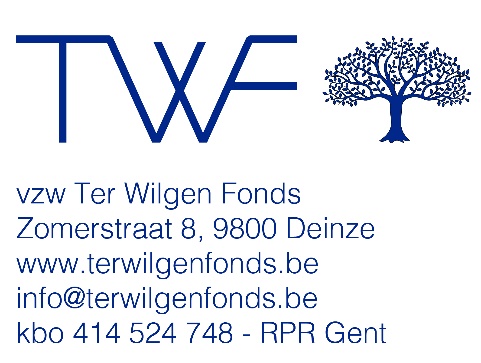 Aanvraag voor steun bij een project.LET OP: Onvolledig ingevulde documenten komen niet in aanmerking.Aanvrager(s): (Naam van de vereniging, vorm (vzw of feitelijke vereniging… , geen individuele aanvragen.):Ondernemingsnummer vzw:     Omschrijving van de vereniging (doelgroep, organisatie, activiteiten) Contactinformatie; Naam van de verantwoordelijke (Voorzitter):Naam van de aanvrager: Functie van de aanvrager binnen de organisatieTelefoon aanvrager: ……………….		E-mailadres aanvrager: …………..	Adres aanvrager: …………………….	Andere (Website, facebook,…) ..	Bankrekeningnummer van de organisatie: …….	Bankrekening op naam van: …………………………..	Titel v/h project: Korte beschrijving van het project: Uitgebreide beschrijving van het project:Doel: wat willen jullie bereiken voor de specifieke doelgroep?MotiveringOmschrijvingTijdsverloop waarbinnen het project gepland is (graag meer details): Raming totale kostprijs.                                                            Voeg een gedetailleerde kostenraming toe.      Gewenst steunbedrag (max 50% van de kostprijs):          Datum van de aanvraag: …		Aantal bijlagen bij dit document: …….…..Aard van de bijlagen: ………Sla dit document op en mail een kopij naar: project@terwilgenfonds.be Door deel te nemen aan een projectoproep verklaart u zich akkoord met het reglement.Dit reglement kan u downloaden op de website https://terwilgenfonds.be/project-indienen.